Р Е Ш Е Н И Е                Об отчете депутата избирательного округа №10Совет сельского поселения Юмашевский сельсовет муниципального района Чекмагушевский район Республики Башкортостан РЕШИЛ:Информацию депутата избирательного округа №10Стружковой Лели Фаниловны принять к сведению. Глава сельского поселения                                                       А.В.Антонов  с.  Юмашево  22 декабря   2011  года                                                                       №33БАШ[ОРТОСТАН  РЕСПУБЛИКА]ЫСА[МА{ОШ  РАЙОНЫ муниципаль районЫНЫ@   ЙОМАШ АУЫЛ СОВЕТЫ АУЫЛ  БИЛ^м^]Е СОВЕТЫ 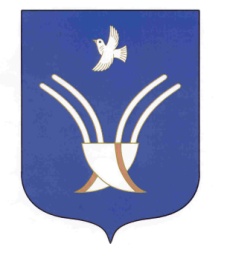 Совет сельского поселения Юмашевский сельсоветмуниципального района Чекмагушевский район Республики Башкортостан